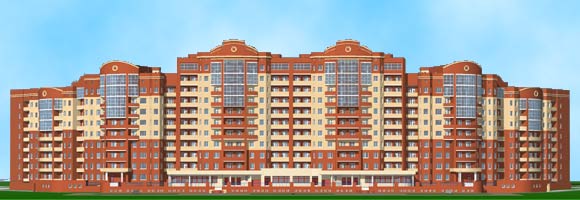 Товарищество собственников жилья"Путилково-Люкс"143411, Московская обл. Красногорский р-н, дер. Путилково, вл. 17143441, Московская обл. Красногорский р-н, дер. Путилково, ул. Томаровича д. 1 06 июня   2019г. Протокол №1/19очередного общего собрания собственников помещений многоквартирного дома по адресу: Московская обл.,Красногорский р-н, д.Путилково, ул.Томаровича,д.1 путем проведения очно- заочного голосования (в форме  очно-заочного голосования)Д.Путилково, Красногорский р-нМосковской области      Дата, место, время проведения данного собрания или в случае проведения данного собрания в форме  очно-заочного голосования, дата окончания приема решений собственников по вопросам, поставленным на голосование, и место или адрес, куда должны передаваться такие решения – с 21.04.2019г. по 25.05.2019г. до 20-00 часов. В 20-00 часов 25 мая  2019г. закончился прием решений собственников помещений по вопросам , поставленным на голосование. Решение собственника помещения по поставленным на голосование вопросам помещались в урну №2, установленную  в помещение консьержной по адресу: МО, Красногорский р-н, дер.Путилково, ул.Томаровича,д.1, под.№5.  Место подведения итогов голосования: МО, Красногорский р-н, дер.Путилково, ул.Томаровича,д.1, под.№5, 1 этаж, помещение консьержной.   Дата подведения итогов голосования: 25 мая  2019г. Акт счетной комиссии – Сводная ведомость итогов голосования - по подсчету голосов собственников помещений, принявших участие в очередном общем собрании собственников помещений путем (форме) очно-заочного голосования в многоквартирном доме по адресу: МО, Красногорский р-н, дер.Путилково, ул.Томаровича,д.1, проводимого с 21 апреля 2019 по 25 мая  2019г. до 20-00 час., составлен  06 июня   2019г. на базе сайта www.sobraniedoma.ru «Калькулятор голосов ОССП»   Общая площадь дома жилая/нежилая – 23 268 .0  кв м, согласно Реестру собственников жилых/нежилых помещений  по положению на 15.04.2019г. (Приложение №1). С неоформленными свидетельствами – 1,7 % (386,1 кв м)  В  очной части собрания, состоявшегося 21.04.2019г. в актовом зале МУК «ЦКД»  приняли участие -  3  собственника помещений.  Кворума нет. Переходим к заочной части очередного общего собрания собственников жилых/нежилых помещений дома №1 по ул. Томаровича, д. Путилково, г.о.Красногорск, МО.В заочной части собрания , проходившего с 21.04.2019г. по 25.05.2019г. приняли участие  157 собственников, обладающих  12856,7 кв м площади жилых/нежилых помещений, что составляет 55,3 % от общей площади жилых/нежилых помещений  Кворум имеется, собрание правомочно решать вопросы повестки дня. Председатель собрания – Саркисян Е.Г.Секретарь собрания – Ириоглова Н.В.Счетная комиссия:  Рудикова Т.И.,  Кириллова Ю.П., Глотов И.А.Повестка собрания:Избрание Председателя общего собрания и секретаря Общего собрания (ОСС)Избрание членов  счетной комиссии общего собранияВыбор способа управления дома   в 2019г.-Управляющая организация (УК)Выбор способа управления дома   в 2019г.- ТСЖ «Путилково-Люкс»Утверждение работ по капитальному ремонту – ремонт кровли 5 и 6 под.Утверждение предельно допустимой стоимости услуг и(или) работ по капитальному ремонту кровли 5 и 6 под. В размере 1,5 млн руб (один миллион пятьсот тысяч рублей 00 коп)Утверждение сроков проведения капитального ремонта кровли 5 и 6 под.Утверждение источника финансирования ремонта кровли 5 и 6 под.Утверждение лица, которое от имени всех собственников помещений в МКД уполномочено участвовать в приемке выполненных работ по капитальному ремонту кровли 5 и 6 под., втч подписывать соответствующие акты.работы по экспертизе подземного паркинга и котельной с одновременным оформлением этих строений в общедолевую собственность.С приложением сметы на проведение работ.  Финансирование произвести из средств специального счета формирования капитального ремонта ТСЖ Путилково-Люкс» : подземная парковка работы по экспертизе подземного паркинга и котельной с одновременным оформлением этих строений в общедолевую собственность.С приложением сметы на проведение работ.  Финансирование произвести из средств специального счета формирования капитального ремонта ТСЖ Путилково-Люкс» : котельнаяО поручении ТСЖ "Путилково-Люкс" представлять интересы всех собственников помещений дома в арбитражных судах и судах общей юрисдикции, в.т.ч. Красногорском городском суде по вопросу оформления общедолевой собственности на подземную автостоянку и котельную, находящиеся по адресу МО , Красногорский р-н, д. Путилково, ул. Томаровича, д.1. со всеми правами предоставленными законодательством истцу, ответчику, третьему лицу, в том числе с правом на подписание искового заявления, предъявление его в суд, предъявление встречного иска, полный или частичный отказ от исковых требований, уменьшение их размера, изменение предмета или основания иска, заключение мирового соглашения, передачу полномочий другому лицу (передоверие), обжалование судебного постановления, предъявление исполнительного документа к взысканию, получение присужденного имущества или денегРешения, принятые общим собранием, и итоги голосования по каждому вопросу повестки дня:По первому вопросу :1. Избрать Председателем общего собрания Саркисян Е.Г. и секретаря Общего собрания (ОСС) Ириоглову Н.В.«за» - 95,5 %; «против» - 1,7 %; «воздержался» - 2,8 %Решение   принято большинством голосов.По второму вопросу:2. Избрать   счетную  комиссию в составе:     1.Рудикову Т.И.    2.Кириллову Ю.П.    3.Глотова И.А.«за» - 88,4  %; «против» - 2,5 %; «воздержался» - 9,1 %Решение   принято большинством голосов.По третьему вопросу:3. Выбор способа управления дома   в 2019г.-Управляющая организация (УК)«за» - 12.0 %; «против» - 83,9 %; «воздержался» -4,1 % Решение не  принято По четвертому вопросу:          4. Выбор способа управления дома   в 2019г.- ТСЖ «Путилково-Люкс»«за» - 96.3 %; «против» - 1,6 %; «воздержался» -2,1 %Постановили (решили):Выбрать способ управления МКД  по адресу: МО, Красногорский р-н, д. Путилково, ул. Томаровича, д.1 на 2019г.  -  ТСЖ «Путилково-Люкс»Решение принято большинством голосов.По пятому  вопросу:       5.  Утвердить  работы  по капитальному ремонту – ремонт кровли 5 и 6 под. (общее количество голосов -100%)«за» - 51.3 %; «против» - 1.7 %; «воздержался» - 2.3%Постановили (решили):Решение должно быть принято 2/3 голосов всех собственников жилых/нежилых помещений. «ЗА» проголосовало 51,3% от общего количества голосов.Решение  не принято .По шестому вопросу:     6. Утвердить предельно допустимую стоимости услуг и(или) работ по капитальному ремонту кровли 5 и 6 под. В размере 1,5 млн руб (один миллион пятьсот тысяч рублей 00 коп)- (общее количество голосов-100%)«за» - 48.9 %; «против» - 2.1 %; «воздержался» - 4.2 %Постановили (решили):Решение должно быть принято 2/3 голосов всех собственников жилых/нежилых помещений. «ЗА» проголосовало 48,9% от общего количества голосов.Решение  не принято .По седьмому вопросу:7. Утвердить сроки проведения капитального ремонта кровли 5 и 6 под.= с июня по октябрь 2019г. )- (общее количество голосов-100%)«за» - 49.2 %; «против» - 1.5 %; «воздержался» - 4.4 %Постановили (решили):Решение должно быть принято 2/3 голосов всех собственников жилых/нежилых помещений. «ЗА» проголосовало 49,2% от общего количества голосов.Решение  не принято .По восьмому вопросу:8. Утвердить источник финансирования ремонта кровли 5 и 6 под. – специальный счет формирования фонда Капитального ремонта ТСЖ «Путилково-Люкс» )- (общее количество голосов-100%)«за» - 49.7 %; «против» - 1.5 %; «воздержался» - 4.1 %Постановили (решили):Решение должно быть принято 2/3 голосов всех собственников жилых/нежилых помещений. «ЗА» проголосовало 49,7% от общего количества голосов.Решение  не принято .По девятому вопросу:9. Утвердить Председателя правления ТСЖ «Путилково-Люкс», полномочия которого подтверждены на момент подписания документов, уполномоченного от имени всех собственников помещений в МКД участвовать в приемке оказанных услуг и (или) выполненных работ по капитальному ремонту, втч подписывать соответствующие акты. - (общее количество голосов-100%)«за» - 51.5 %; «против» - 2.2 %; «воздержался» - 1.6 %Постановили (решили):Решение должно быть принято 2/3 голосов всех собственников жилых/нежилых помещений. «ЗА» проголосовало 51,5% от общего количества голосов.Решение  не принято .По десятому вопросу:10.Провести работы по экспертизе подземного паркинга и котельной с одновременным оформлением этих строений в общедолевую собственность.С приложением сметы на проведение работ.  Финансирование произвести из средств специального счета формирования капитального ремонта ТСЖ Путилково-Люкс» : подземная парковка «за» - 76.5 %; «против» -11.8 %; «воздержался» - 11.7 %Постановили (решили):Решение   принято большинством голосов.По одиннадцатому вопросу:11. Провести работы по экспертизе подземного паркинга и котельной с одновременным оформлением этих строений в общедолевую собственность.С приложением сметы на проведение работ.  Финансирование произвести из средств специального счета формирования капитального ремонта ТСЖ Путилково-Люкс» : котельная«за» - 92.3 %; «против» -5.4 %; «воздержался» - 2.4 %Постановили (решили):Решение   принято большинством голосов.По двенадцатому вопросу:12. Поручить  ТСЖ "Путилково-Люкс" представлять интересы всех собственников помещений дома в арбитражных судах и судах общей юрисдикции, в.т.ч. Красногорском городском суде по вопросу оформления общедолевой собственности на подземную автостоянку и котельную, находящиеся по адресу МО , Красногорский р-н, д. Путилково, ул. Томаровича, д.1. со всеми правами предоставленными законодательством истцу, ответчику, третьему лицу, в том числе с правом на подписание искового заявления, предъявление его в суд, предъявление встречного иска, полный или частичный отказ от исковых требований, уменьшение их размера, изменение предмета или основания иска, заключение мирового соглашения, передачу полномочий другому лицу (передоверие), обжалование судебного постановления, предъявление исполнительного документа к взысканию, получение присужденного имущества или денег«за» - 88.8 %; «против» -5.9 %; «воздержался» - 5.3 %Постановили (решили):Решение   принято большинством голосов.Приложение:1.Реестр собственников жилых/нежилых помещений на 15.04.2019г.2.Акт об опечатывании урны №2 для голосования на  очередном общем собрании собственников помещений путем проведения  очно-заочного голосования (в форме очно-заочного голосования) от 21 апреля  2019г. 3.Список участников очной части очередного общего собрания собственников от 21.04.2019г. 3.Сводная ведомость итогов голосования – Акт счетной комиссии – Общего собрания собственников помещений ( ОССП) на базе сайта  www.sobraniedoma.ru (для реестра собственников) от 06.06.2019г.Председатель собрания -                                  Саркисян Е.Г.Секретарь собрания      -                                   Ириоглова Н.В.Инициатор собрания  -                                     Саркисян Е.Г. (квартира №186)Протокол изготовлен на             страницах, в двух оригинальных экземплярах. Имеющих равную юридическую силу. Протокол прошит, пронумерован и заверен печатью ТСЖ «Путилково-Люкс»Председатель собрания -                                  Саркисян Е.Г.Секретарь собрания      -                                   Ириоглова Н.В.